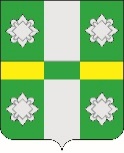 Российская ФедерацияДУМАТайтурского городского поселенияУсольского муниципального районаИркутской областиРЕШЕНИЕ - ПРОЕКТ           От 00.00.2024 г.                                                                                   № 000 р.п. ТайтуркаО внесении изменений в Положение о муниципальном дорожном фонде в городском поселении Тайтурском муниципальном образовании.В целях приведения Положения о муниципальном дорожном фонде в городском поселении Тайтурском муниципальном образовании, утверждённого решением Думы городского поселения Тайтурского муниципального образования от 04.12.2013 г. № 62, в соответствии с действующим законодательством, учитывая изменения, внесённые в абзац 5 п.5 ст.179.4 Бюджетного кодекса Российской Федерации, руководствуясь ст.14 Федерального закона от 06.10.2003 г.,                  № 131-ФЗ «Об общих принципах организации местного самоуправления в Российской Федерации, ст. 1, 31, 47 Устава Тайтурского муниципального образования, Дума Тайтурского городского поселения Усольского муниципального района Иркутской областиРЕШИЛА:1. Внести в Положение о муниципальном дорожном фонде в городском поселении Тайтурском муниципальном образовании, утверждённое решением Думы городского поселения Тайтурского муниципального образования от 04.12.2013 г. № 62, (с изменениями от 28.04.2017г., 28.03.2018г., 27.06.2018 г.    № 45) (далее Положение), следующие изменения: 1.1. В наименовании и пунктах 1.1, 1.4, 2.1, 2.3, 4.1 Положения, слова: «городское поселение Тайтурского муниципального образования», в соответствующем числе и падеже, заменить словами: «Тайтурское городское поселение Усольского муниципального района Иркутской области» в соответствующем числе и падеже;1.2. Абзац 6 пункт 2.1 Положения изложить в новой редакции:«- доходов от платы в счет возмещения вреда, причиняемого автомобильным дорогам тяжеловесными и (или) крупногабаритными транспортными средствами;»;Ведущему специалисту по кадровым вопросам и делопроизводству опубликовать настоящее решение в газете «Новости» и разместить на официальном сайте администрации Тайтурского городского поселения Усольского муниципального района Иркутской области (www.taiturka.irkmo.ru) в информационно-телекоммуникационной сети «Интернет».Настоящее решение вступает в силу со дня его официального опубликования.Подготовил: главный специалист администрации по благоустройству и дорожному хозяйству      _______   А.В. Шестаков«___»_________2024 г.Согласовано: главный специалист администрации по юридическим вопросам и нотариальным действиям __________ О.В. Мунтян «___»_________2024 г.Председатель Думы Тайтурского городского поселения Усольского муниципального района Иркутской областиЕршов М.А.И.О. главы Тайтурского городского поселения Усольского муниципального района Иркутской областиПлатонова И.И.